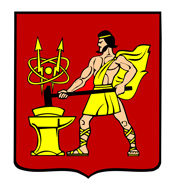 АДМИНИСТРАЦИЯ ГОРОДСКОГО ОКРУГА ЭЛЕКТРОСТАЛЬМОСКОВСКОЙ ОБЛАСТИРАСПОРЯЖЕНИЕ30.11.2020 № 422-рО сроках приема проектов инициативного бюджетирования для участия в муниципальном конкурсном отборе на территории городского округа Электросталь Московской области в 2021 годуВ соответствии с Законом Московской области от 19.10.2018 № 170/2018-ОЗ «О развитии инициативного бюджетирования в Московской области», постановлением Правительства Московской области от 17.12.2019 № 992/44 «Об образовании Московской областной конкурсной комиссии по проведению конкурсного отбора проектов инициативного бюджетирования в Московской области и о Порядке проведения конкурсного отбора проектов инициативного бюджетирования в Московской области» (с изменениями, внесенными постановлением Правительства Московской области от 10.11.2020 № 847/37), распоряжением Главного управления территориальной политики Московской области от 23.11.2020 № 22 «Об объявлении о проведении конкурсного отбора проектов инициативного бюджетирования в Московской области в 2021 году»:Установить следующие сроки приема проектов инициативного бюджетирования для участия в 1 этапе конкурсного отбора (муниципальном конкурсном отборе на территории городского округа Электросталь Московской области):дата начала приема проектов – 01.12.2020дата окончания приема проектов – 14.12.2020Прием проектов осуществляется путем их размещения на Интернет-портале в информационно-коммуникационной сети «Интернет» по адресу: https://vote.dobrodel.ru/narodniy_budjet.После окончания приема проектов для участия в 1 этапе конкурсного отбора (муниципальном конкурсном отборе на территории городского округа Электросталь Московской области) проводится голосование. Голосование жителей городского округа Электросталь Московской области за проект осуществляется на Интернет-портале, размещенном в информационно-коммуникационной сети Интернет по адресу: https://vote.dobrodel.ru/narodniy_budjet в следующие сроки: дата начала голосования – 15.12.2020дата окончания голосования – 24.12.2020Установить, что настоящее распоряжение вступает в силу со дня его подписания.Разместить настоящее распоряжение на официальном сайте городского округа Электросталь Московской области http:www.electrostal.ru в информационно-телекоммуникационной сети «Интернет».Временно исполняющий полномочияГлавы городского округа                                                                                        И.Ю. Волкова